Πληροφορίες: 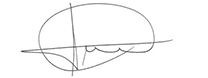 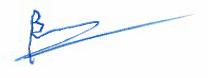 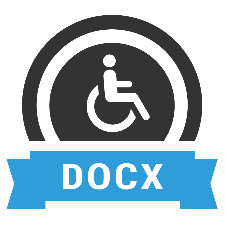 